Министерство образования и науки Челябинской области государственное бюджетное образовательное учреждениесреднего  профессионального образования (среднее специальное учебное заведение)«Южно-Уральский многопрофильный колледж»металлургический комплекс                                                              Методическая разработка занятия по ДИСЦИПЛИНЕ  «История»«Цена и значение Победы советского народа в Великой Отечественной войне 1941-1945 годов»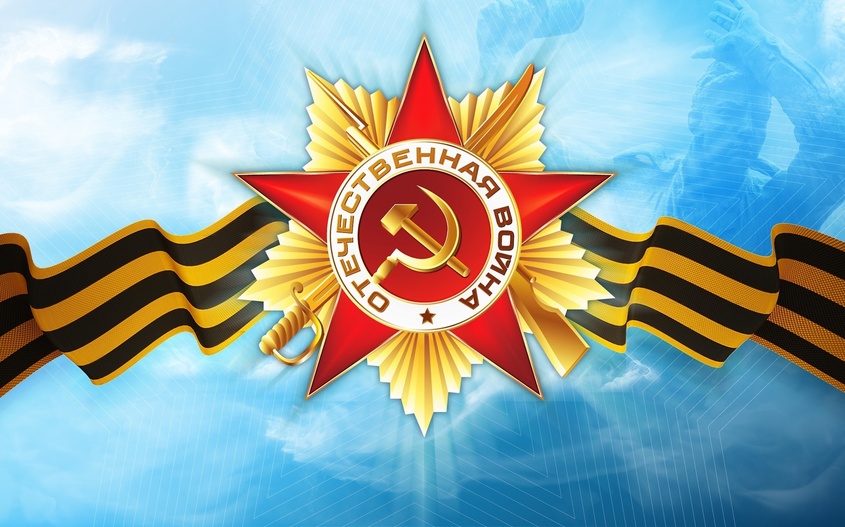 ОДОБРЕНА                                                                                                                             УТВЕРЖДАЮ	                          Цикловой методической  комиссией общеобразовательных дисциплин                                                                                                                              Заместитель директора                                                                                                                                              Председатель ЦК___________      _Осинцева С. В..	                                                                           _________  Тихонова И. Н.		 	  «___»____________2015г.				                                                      «___»____________2015г.Методическая разработка  составлена в соответствии с рабочей программой дисциплины по специальности  среднего профессионального образования 13.02.11 Техническая эксплуатация и обслуживание электрического и электромеханического оборудования (в металлургии).Организация-разработчик: государственное бюджетное образовательное учреждение среднего  профессионального образования (среднее специальное учебное заведение) «Южно-Уральский многопрофильный колледж»Разработчик:Лялина Надежда Ивановна, преподаватель истории высшей категории СодержаниеАННОТАЦИЯМетодическая разработка открытого занятия написана для преподавателей средних специальных учебных заведений.Методическая разработка составлена в соответствии с  рабочей программой и календарно-тематическим планом преподавателя. Занятие является своеобразным подведением итогов по разделу  «Вторая мировая война». На протяжении нескольких занятий обучающиеся  на 1 курсе  изучали главные военные сражения  второй  мировой и Великой Отечественной  войн, знакомились с основными событиями военного времени, в том числе на территории Челябинской области. На обобщающем занятии,  которое проводиться  как занятие-презентация, занятие-викторина,  обучающиеся должны продемонстрировать не только свои знания по изученной теме, но и навыки  внеаудиторной самостоятельной работы. Эти навыки являются частью их общепрофессиональных компетенций, сформированных в процессе обучения в колледже. В первую очередь это относиться к таким навыкам, как формирование  умений организовать собственную деятельность, выбирать типовые методы и способы выполнения профессиональных задач, оценивать их эффективность и качество (ОК 2),  развитие приемов умственной деятельности, памяти, внимания, умения сопоставлять, анализировать, делать выводы, осуществлять поиск  и использование информации, необходимой для эффективного выполнения задач,  личностного развития (ОК4).Занятие дает преподавателю возможность продолжить военно-патриотическое воспитание обучающихся. Некоторые выступления и сообщения должны быть обязательно связаны с семейной историей первокурсников, чтобы у них складывалось чувство сопричастности к истории Отечества. На это занятие необходимо пригласить если не ветеранов Великой Отечественной  войны, которых осталось уже очень мало, то хотя бы их родственников, широко использовать литературу местных изданий, которые публиковали информацию о родственниках, земляках. Возможно приглашение старшекурсников, участвующих в общественной жизни колледжа и имеющих опыт общения как с ветеранами войны, так и с подростками. На занятие могут присутствовать представители общественности, например, работники библиотеки, музеев, Совета ветеранов, а также преподаватели  колледжа.В ходе данного занятия устанавливаются межпредметные связи с такими дисциплинами как: литература, краеведение. В частности, начинается занятие со стихотворения Р. Рождественского «Реквием.  Люди, покуда сердца стучатся, помните». Примеры по теме приводятся из краеведческого материала, из жизни родственников обучающихся.Для проверки знаний по разделу лучше провести викторину с обязательным подведением итогов, выставлением оценок, поощрением лучших студентов и их  рекомендацией в состав группы по подготовке к конкурсам и олимпиадам по истории более высокого уровня. Возможно проведение занятия не в аудитории, а, например, в музее колледжа.Технологическая карта занятияСписок используемых источников и литератураЛИТЕРАТУРА основнаяАртемов, В.В.  История Отечества: с древнейших времен до наших дней [Текст] : учебник для студентов средних учебных заведений /. В.В.Артемов, Ю.Н. Лубченков  – М.: Мастерство, 2010– 360 с.Чубарьян, А. О. История России XX- начало  XXI  века  [Текст]: академический школьный учебник / А. О. Чубарьян. – М: Просвещение, 2011г.  300 с.ЛИТЕРАТУРА дополнительнаяПопов Л. А. «Годы,  опаленные войной», очерк «Спасибо, Овинов…», издательство «Челябинск»,  2000 год,2.  Рождественский Р. И. «Реквием».3.. Джалиль М. «Варварство».Электронные учебники1.История России: XX век. Электронный учебник по истории в 4 частях. [Электронный ресурс]. Часть3.Презентации1.«Цена и значение Победы».2.«Оружие Победы».3.«Памятники Победы».Приложение 1. Вопросы для проверки знанийВариант № 1Одним из первых ночной  воздушный  таран совершил летчик:И.Н. КожедубА.И. ПокрышкинВ.П. ЧкаловВ.В. Талалихин 2 августа 1941г. Верховным главнокомандующим советских войск был назначен :И.В. СталинГ.К. ЖуковС.К. ТимошенкоК.К. РокоссовскийМосковская битва продолжалась:22 июня 1941г. – 9 мая 1945г.30 сентября 1941г. – 20 апреля 1942г.17 июля 1942г. – 2 февраля 1943г.5 июля 1943г. – 23 августа 1943г.Главное значение Сталинградской битвы заключаются в том, что в ее ходе:Начался  коренной переломБыла окончательно разгромлена  армия ГерманииПроизошло создание антигитлеровской коалицииПроизошло открытие II фронтаВ 1942г. произошло событие:Создание Государственного комитета обороныИздание приказа №227 «Ни шагу назад»Освобождение Белоруссии Битва за ДнепрКурская битва продолжалась:22 июня 1941г. – 9 мая 1945г.30 сентября 1941г. – 20 апреля 1942г.17 июня 1942г. – 2 февраля 1943г.5 июля 1943г. – 23 августа 1943г.10% немецких сил на Восточном  фронте отвлекло на себя движение: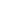 ПартизанскоеСтахановскоеРелигиозноеКолхозноеКрупнейшее танковое сражение 12 июля 1943г. между советскими и фашистскими войсками произошло в ходе битвы:СталинградскойМосковскойБерлинскойКурскойМемориальный комплекс на Пискаревском кладбище находится в городе –герое:МоскваСанкт ПетербургВолгоградНовороссийскАвтором знаменитой  поэмы «Василий Теркин»  является:К. СимоновБ. ПолевойА. ТвардовскийА. ФадеевВариант№2План Германии по завоеванию Советского Союза назывался:«Ост»«Тайфун»«Цитадель»«Барбаросса»Главное значение битвы за Москву заключалось в том, что:Стратегическая инициатива перешла в руки советского командованияБыл сорван план молниеносной войныБыл открыт II фронт в Европе Завершалась Великая Отечественная войнаВ феврале 1943г. у деревни Чернушки Псковской области закрыл своим телом амбразуру вражеского дзота:Ю. СмирновА. МатрасовА. ГоровецВ. ЗайцевЗавершение коренного перелома в Великой Отечественной войне связано со сражением:Битва за МосквуВисло- Одерская операцияКурская  битваСталинградская  битваЭвакуация промышленного оборудования, сырья, различных материальных и культурных ценностей называлась:РеституцияТрансферРепатриацияЭвакуацияТрижды Героем Советского Союза является:Летчик И.Н. Кожедуб	Полководец А.И. ЕременкоРядовой А. МатросовРазведчик  Н.И. КузнецовСССР объявил войну Японии:8июля 1945г.9июля 1945г.8августа 1945г.9августа 1945г.Парад Победы на Красной Площади 24 июня 1945г. принимал:И.В.СталинГ.К.ЖуковК.К.РокоссовскийИ.С.Конев Мемориальный комплекс на Мамаевом Кургане находится в городе- герое:МоскваБрестВолгоградСевастополь Памятник советскому воину- освободителю в Трептов- парке в Берлине создал скульптор:А. ГоловницкийА. КибальниковВ. ВучетичН. ТомскийВариант№3Какой по характеру для СССР была Великая Отечественная война:НаступательнаяОборонительная, справедливаяИмпериалистическаяСоюзническаяВ июне 1941г. советский  летчик направил боевой самолет на скопление боевой техники противника.  Это был:В. ТалалихинБ. КовзанА. ПокрышкинН. ГастеллоСталинградская битва продолжалась:22 июня 1941г. – 9 мая 1945г.30 сентября 1941г. – 20 апреля 1942г.17 июня 1942г. – 2 февраля 1943г.5 июля 1943г. – 23 августа 1943г.Начало коренного перелома в Великой Отечественной войне связанно со сражением:Битва за МосквуСталинградская  битваКурская  битваБерлинская  операцияГлавное значение победы советских войск в Курской битве заключалось в том, что:Начался коренной перелом в Великой Отечественной войнеЗавершился коренной перелом в Великой Отечественной войнеЗавершилась война на территории СССРЗавершилась Великая Отечественная войнаВ ходе II Мировой войны второй фронт против Германии был открыт 6 июня 1944г. союзниками по Великой Отечественной войне в стране:БолгарияЮгославияИталияФранцияКрупным партизанским соединением в ходе Великой Отечественной войны командовал:И.В. ПанфиловВ.И. ЧуйковС. А.КовпакН.Ф. Ватутин Подпольная антифашистская организация «Молодая гвардия» действовала в городе:ОдессаКраснодонКраснодарМинскМогила Неизвестного солдата в честь воинов, погибших в годы Великой Отечественной войне находится в городе-герое:МоскваСанкт – ПетербургВолгоградКерчьАвтором знаменитого плаката «Родина-мать зовет!» является:Б. ЕфимовА. ДейнекоИ. ТоидзеА. Пластов Приложение 2. Вопросы  исторического аукционабалл1. Назовите фамилии ведущих авиаконструкторов, конструкторов танков.2. Почему война 1941 – 1945 гг. называется Великой Отечественной?3. Перечислите города-герои в Великой Отечественной войне.4. Назовите фамилии трижды Героев Советского Союза.5. Назовите фамилию единственного 4-Героя Советского Союза.6. Какой город пережил 900-дневную блокаду?7. Какое сражение Великой Отечественной войны оказалось самым длительным?8. Назовите фамилии Героев Советского Союза – партизан.9. Когда завершился коренной перелом в войне?10.Перечислите улицы  Челябинска, названные в честь участников В.О. войны.балла1. Назовите дату подписания советско-германского пакта о ненападении?2. Назовите фамилию Наркома обороны СССР накануне войны?3. В каком году начался выпуск танков Т-34?4. Чем объяснить причины временных неудач Красной армии в начале войны?5. Сколько дней продолжалась Великая Отечественная война?6. Оборона какого города продолжалась 250 дней?7. На какой реке состоялась встреча советских войск и союзников в апреле 1945 г.?8. Советский разведчик, сообщивший точную дату нападения Германии на СССР?9. Как назывались руководящие органы страны в годы Великой Отечественной войны?	10.Чей подвиг повторили более 330 героев?                            3 балла1. Как назывался плацдарм, продержавшийся 225 дней? 2. Сколько предприятий было построено в годы Великой Отечественной войны?   3. Назовите номер и дату приказа «Ни шагу назад» 4. Когда и где был открыт второй фронт? 5. В каких городах проходили встречи глав. руководителей антигитлеровской коалиции в годы войны?6. Сколько человек получили звание Герой Советского Союза за годы войны? 7. Сколько было 2-героев Советского Союза? 8. Как называлась операция фашистской Германии на Курском выступе? 9. Кто и когда водрузил Знамя Победы над рейхстагом в Берлине?10.Назовите дату рождения ЧМЗ?                              4 баллаСколько было женщин Героев Советского Союза?  Когда прогремел первый салют в Москве в честь освобождения Харькова? Назовите дату выхода Красной Армии к государственной границе СССР? Узники какого фашистского концлагеря освободили себя сами? (11.041945г.)Назовите фамилию президента США и премьер-министра Великобритании в годы войны.Перечислите фамилии 2 героев Советского Союза – наших земляков.Сколько наступательных операций было проведено в 1944 г. по освобождению территории СССР?Как называется памятник на берегу Шершневского водохранилища выше пятиэтажного дома в  Челябинске, посвященный Великой Отечественной  войне?Кто автор плаката «Родина – мать завет!»?Назовите автора и лучшую поэму про бойца в годы Великой Отечественной войны.                               5 балловКакие фронты участвовали в битве за Берлин в апреле – мае 1945 г.? Назовите командующих.Сколько денежных средств собрали жители Челябинской области на вооружение Красной Армии в годы В.О. войн? Назовите фамилии создателей оружия «Катюши». Кто возглавил Совет по эвакуации в годы войны? Когда советская авиация впервые бомбила Берлин? Когда были захоронены останки неизвестных солдат у Кремлевской стены? Назовите фамилии 5 героев Советского Союза, участвовавших в организации «Молодая гвардия» в  Краснодоне.Какие воинские соединения иностранных государств участвовали в разгроме фашистов на советско-германском фронте?Сколько знамен было брошено к мавзолею во время Парада Победы (24.06.45г.)Назовите самое орденоносное предприятие Челябинской области, награжденное за производство боевой техники?  Приложение 3.Муса  Джалиль «Варварство».Приложение 4.Роберт Рождественский «Реквием».Глава 10Помните! Через века, через  года, — помните! О тех, кто уже не придёт  никогда, — помните! Не плачьте! В горле сдержите стоны, горькие стоны. Памяти павших будьте достойны! Вечно достойны! Хлебом и песней, мечтой и стихами, жизнью просторной, Каждой секундой, каждым дыханьем будьте достойны!Люди! Покуда сердца стучатся, — помните! Какою ценой завоёвано счастье, — пожалуйста, помните! Песню свою, отправляя в полёт, — помните! О тех, кто уже никогда не споёт, — помните! Детям своим  расскажите о них, чтоб запомнили! Детям детей расскажите о них, чтобы тоже запомнили!Во все времена  бессмертной Земли помните! К мерцающим звёздам ведя корабли, — о погибших помните! Встречайте трепетную весну, люди Земли. Убейте войну, прокляните войну, люди Земли! Мечту пронесите  через  года и жизнью наполните!.. Но о тех, кто уже не придёт никогда, — заклинаю, — помните! №НазваниеСтраницы1.Аннотация32.Цели занятия43.Этапы занятия5-74.Заключение85.Технологическая карта занятия 96.Список литературы107.Приложение11-19Этапы  занятияЦели этапов занятияДеятельность преподавателяДеятельность студентовРезультат1 Организаци-онный.Стремиться к воспитанию профессионально важных личностных качеств обучающихся по специальности электриков: ответственности, исполнительности, аккуратности, добросовестности, чувства долга, оперативности, умения управлять эмоциями. (ок 1,10)Преподаватель приветствует студентов, проверяет присутствующих на занятии, интересуется  готовностью к занятию.Студенты приветствуют преподавателя, настраиваются на рабочий лад.Создание деловой остановки, способствующей достижению максимальных результатов обучения. Воспитание ответственности, исполнительности, аккуратности, добросовестности, чувства долга, оперативности, умения управлять эмоциями.2.Подготовка к восприятию нового материала, обобщению знаний.Стремиться к воспитанию профессионально важных личностных качеств обучающихся по специальности электриков: ответственности, исполнительности, аккуратности добросовестности, чувства долга, оперативности, умения управлять эмоциями, (ок 1,10).Преподаватель сообщает  тему и форму проведения занятия, говорит о связи Победы советского народа над фашистской Германией в годы Великой Отечественной войны с современностью. Преподаватель напоминает, что в год 65-летия Победы в Челябинской области была воздвигнута Стена памяти длиной в 1418 метров (по количеству дней войны), на которой были размещены фотографии родственников наших земляков,  воевавших в годы Великой Отечественной войныОбучающиеся вспоминают своих  родственников-участников войны. Студент группы В. Першиков рассказывает  о бывшем преподавателе колледжа, его прадедушке  Гвардии полковнике в отставке, ветеране советско-финской и Великой Отечественной войн  К. С. Овинове  (по материалам книги Попова Л. А. «Годы,  опаленные войной», очерк «Спасибо, Овинов…», издательство «Челябинск»  2000 год, страницы 14-21). Другой обучающихся читает отрывок из поэмы Р. Рождественского «Реквием» (приложение 4), делает вывод о необходимости помнить о событиях и итогахВОВ Концентрация внимания, готовность к работе на занятии. Воспитание ответственности, исполнительности, аккуратности, добросовестности, чувства долга, оперативности, умения управлять эмоциями.3..Усвоение новых знаний, повторение и обобщение ранее изученного материала.1.Способствовать отработке навыков  работы по поиску и использованию            информации, необходимой для эффективного выполнения профессиональных        задач (общ компетенция4)2.Организовать самостоятельную работу обучающихся по конспектированию учебного материала на занятии (ок 2). 3. Развивать умения правильно работать с информацией и делать выводы о причинах Победы советского народа в Великой Отечественной войне (ок 2,4).4.Развивать коммуникативный компонент у обучающихся, умение заинтересовать своим сообщением, ответом (ок 6).6.Способствовать развитию творческой самостоятельности обучающихся при подготовке презентаций, сообщений. (ок 2,8).Преподаватель сообщает информацию по главным вопросам темы: 1.ЦенаПобеды.Потери СССР составляют более 26,6 млн человек, .потери Красной Армии —9 млн. человек, пропали без вести и попали в плен — 5 млн. человек, погибли на оккупированной территории — 13 млн. мирных жителей, угнано в Германию — 5,3 млн. человек .В СССР  было разрушено 1710 городов, более 32 тысяч предприятий, около 70 тысяч  сел.25 млн человек остались без жилья.  2. Причины Победы  советского  народа над фашистской Германией в годы Великой Отечественной войны  1. Массовый героизм советских людей.11 635 человек за время   Великой  Отечественной войны были удостоены звания  Герой Советского Союза. Не только люди, но и целые города стали городами-героями.2. Вклад военноначальников. Всех  10 Маршалов Великой Отечественной войны называют Маршалами Победы.3. Вклад партизан и подпольщиков.Более 900 тысяч партизан и 250 тысяч подпольщиков сражались против фашистов. Преподаватель рассказывает о причинах появления партизан и подпольщиков,4.  Трудовой героизм советских людей. Было эвакуировано около  тысячи и построено более 3,5 тысяч предприятий.  Более 16 млн. человек награждены медалью «За доблестный труд», миллионы людей получили  звание  «Труженик тыла».  Существовали движения тысячников, фронтовых бригад. Работали под девизом «В труде, как в бою», «Все для фронта, все для Победы».5 .Вклад ученых, конструкторов  оружия, названного Оружием Победы. Конструкторы самолетов и танков, создатели знаменитых «Катюш»,  разработчики стрелкового оружия добились превосходства над фашистской техникой.6. Вклад деятелей культуры.  40 тысяч артистов выступали с концертами на фронтах войны. Писатели, поэты и композиторы создавали свои произведения , поддерживали моральный дух граждан СССР. 150 операторов вели документальные  съемки о войне. Художники писали картины, рисовали карикатуры и плакаты.7. Вклад граждан  разных наций и народностейПредставители разных наций и народностей, проживающие на территории СССР, которых насчитывалось более 100, сплотились против общего врага. Они сообща воевали, совместно работали на предприятиях, принимали и размещали эвакуированных и раненых, брали шефство над воинскими частями, собирали средства в Оборонный фонд.  8. Помощь союзников.6 июня 1944 г. союзники открыли  Второй Западный фронт.По договору о ленд-лизе они  поставляли в СССР военную технику, продовольствие и стратегическое сырье. В их странах народ участвовал в движении «Сопротивление».III. Значение Победы.1. Демократические силы, страны антигитлеровской   коалиции одержали Победу над фашизмом.2. В результате победы неизмеримо вырос международный авторитет СССР, ставшего мировой державой, без которой теперь не мог решиться ни один важный вопрос. СССР не только освободил свою территорию и сохранил целостность своей Родины, но и  спас народы Европы от фашистского порабощения.3. Начался необратимый процесс крушения колониальной зависимости многих стран Азии, Африки и Америки. На месте прежних колоний образовалось около 100 суверенных государств. Смотрят кадры  презентации. Записывают по всем вопросам  данные.Один  студент рассказывает о подвиге Героя Советского Союза Матросова А.М.  Второй обучающийся перечисляет города-герои, используя  плакат «Города-герои» и коротко говорит об их вкладе.Третий обучающийся перечисляет фамилии Маршалов Великой Отечественной войны, используя фотографии плаката «Полководцы Великой Отечественной войны»  и коротко говорит о  вкладе  Г.К.Жукова.Подготовленный студент читает стихотворение Мусы Джалиля «Варварство» (приложение 3). Четвертый обучающийся перечисляет фамилии наиболее известных партизан и подпольщиков, коротко рассказывает о подвигах Героев Советского Союза Н. И. Кузнецове иЗ. Космодемьянской. Пятый обучающийся рассказывает о строительстве Челябинского металлургического комбината, которому  19 апреля 2013 года исполнилось 70 лет.Подготовленный студент выступает с презентацией «Оружие Победы».Подготовленный студент рассказывает о плакате И. Тоидзе «Родина-мать зовет», представляет презентацию «Памятники Победы»Подготовленный студент приводит цифры статистики о Героях Советского Союза- разных национальностях.Повторение и обобщение знаний по разделу.Конспектирование учебного материала.Отработка навыков  работы по поиску и использованию            информации, необходимой для эффективного выполнения профессиональных        задач.Совершенствование навыков конспектирования учебного материала на занятии.Развитие  умения правильно работать с информацией и делать выводы.Развитие коммуникативных  навыков  у обучающихся.Развитие творческой самостоятельности обучающихся.4.Закрепление полученных знаний Развивать  умения анализировать,  сопоставлять усилия и результаты Победы советского народа в Великой Отечественной войне.Преподаватель проводит фронтальный опрос по теме (приложение 1).Студенты отвечают на предложенные вопросыПроверка знаний по разделу.Совершенствование  умений анализировать, сопоставлять исторические факты.5.Проверка усвоения знаний1.Развивать остроту реакции во время ответов на вопросы исторической  викторины (ок 8).2.Стремиться к воспитанию профессионально важных личностных качеств обучающихся по специальности электриков: ответственности, исполнительности, аккуратности добросовестности, чувства долга, оперативности, умения управлять эмоциями, скорости мышления (ок 1,10).3.Стремиться к воспитанию чувств патриотизма,  гражданской ответственности, такта, отзывчивости (ок 1,8).Преподаватель задает  вопросы для проведения  аукциона по теме, присутствующие на занятии преподаватели оценивают ответы. (Приложение  2).Студенты отвечают на предложенные вопросы.Студенты  по своим ответам  оценивают уровень собственных  знаний.Совершенствование остроты  реакции.Развитие ответственности, исполнительности, аккуратности добросовестности, чувства долга, оперативности, умения управлять эмоциями, скорости мышления.Воспитание патриотизма,  гражданской ответственности, такта, отзывчивости.6.Подведение итоговСпособствовать развитию познавательной активности обучающихся при изучении дисциплины. ( ок 2,3,8)Преподаватель предлагает обучающимся во внеурочное время ответить на тестовые задания по теме, разгадать предложенные кроссворды или составить собственные кроссворды по теме.Преподаватель выставляет  оценки, обобщает результаты занятия и делает  выводы.№Основные этапыЦели этапавремяобеспечениеДеятельность преподавателяДеятельность обучаюшихся1ОрганизационныйМобилизация внимания, сообщение целей и задач2 мин.Информирование обучающихсяПодготовка к восприятию2 Подготовка к восприятию нового материала, обобщению знанийОпределение темы и формы проведения занятия, связь с современностью5 мин.Книга, военный мундирБеседа с элементами дискуссии1 сообщение3Усвоение новых знаний, повторение и обобщение ранее изученного материалаИзучение нового материала, повторение и обобщение ранее изученного материала. Формирование навыков использования информационно-коммуникативных технологий (ОК5)68 мин.Компьютерная презентация , 2 презентации студентовИзложение учебного материала с использованием элементов  беседыЗапись вопросов, конспектирование основного материала, выступления по темам, ответы на вопросы, уточнения, дополнения, примеры.4Закрепление полученных знанийФормирование навыков организации собственной деятельности (ОК2)5 мин.Вопросы для фронтального опросаВыделение главных положений  темы Ответы на вопросы5Проверка усвоения знанийФормирование навыков организационной и коммуникативной культуры (ОК5)7 мин.Вопросы для аукциона по темеОрганизация аукционаОтветы на вопросы6Подведение итоговОценка  уровня  усвоения  материала,3 мин.Выставление оценок, обобщение и выводы.Самооценка эффективности  изучения материала.1 вариант1 вариант2 вариант2 вариант3 вариант3 вариант2г2б2а3в3б3б4б4в4а5б5г5б6г6а617в7в7а8б8б8г9а9в9б10в10в10вОни с детьми погнали матерей…
И яму рыть заставили, а сами
Они стояли, кучка дикарей,
И хриплыми смеялись голосами.У края бездны выстроили в ряд
Бессильных женщин, худеньких ребят.
Пришел хмельной майор и медными глазами
Окинул обреченных... Мутный дождь
Гудел в листве соседних рощ 
И на полях, одетых мглою,
И тучи опустились над землею,
Друг друга с бешенством гоня...

Нет, этого я не забуду дня,
Я не забуду никогда, вовеки!
Я видел: плакали, как дети, реки,
И в ярости рыдала мать-земля.
Своими видел я глазами,
Как солнце скорбное, омытое слезами,
Сквозь тучу вышло на поля,
В последний раз детей поцеловало,

В последний раз...
Шумел осенний лес. Казалось, что сейчас
Он обезумел. Гневно бушевала
Его листва. Сгущалась мгла вокруг.
Я слышал: мощный дуб свалился вдруг,
Он падал, издавая вздох тяжелый.
Детей внезапно охватил испуг,
Прижались к матерям, цепляясь за подолы. И выстрела раздался резкий звук,
Прервав проклятье,
Что вырвалось у женщины одной.
Ребенок, мальчуган больной,
Головку спрятал в складках платья
Еще не старой женщины. Она
Смотрела, ужаса полна.Как не лишиться ей рассудка!
Все понял, понял все малютка.
- Спрячь, мамочка, меня! Не надо умирать!
Он плачет и, как лист, сдержать не может дрожи.
Дитя, что ей всего дороже,
Нагнувшись, подняла двумя руками мать,
Прижала к сердцу, против дула прямо...
- Я, мама, жить хочу. Не надо, мама!
Пусти меня, пусти! Чего ты ждешь?

И хочет вырваться из рук ребенок,
И страшен плач, и голос тонок,
И в сердце он вонзается, как нож.
- Не бойся, мальчик мой. Сейчас вздохнешь ты вольно.
Закрой глаза, но голову не прячь,
Чтобы тебя живым не закопал палач.
Терпи, сынок, терпи. Сейчас не будет больно.

И он закрыл глаза. И заалела кровь,
По шее лентой красной извиваясь.
Две жизни наземь падают, сливаясь,
Две жизни и одна любовь!
Гром грянул. Ветер свистнул в тучах.
Заплакала земля в тоске глухой,
О, сколько слез, горячих и горючих!
Земля моя, скажи мне, что с тобой?

Ты часто горе видела людское,
Ты миллионы лет цвела для нас,
Но испытала ль ты хотя бы раз
Такой позор и варварство такое?
Страна моя, враги тебе грозят,
Но выше подними великой правды знамя,
Омой его земли кровавыми слезами,
И пусть его лучи пронзят.